			                  Утвержден								 постановлением администрации Сергиево-Посадского городского   округа от 03.12.2021 №1963-ПГ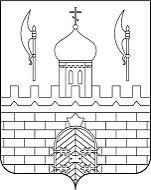 АДМИНИСТРАЦИЯ СЕРГИЕВО-ПОСАДСКОГО ГОРОДСКОГО ОКРУГА   МОСКОВСКОЙ ОБЛАСТИ(УПРАВЛЕНИЕ КОММУНАЛЬНОЙ ИНФРАСТРУКТУРЫ)ПРЕДПИСАНИЕ № _______об устранении нарушений жилищного законодательства_______________								       «___» _______ 20__ г.(место составления)	На основании пункта 9 статьи 14 Жилищного кодекса РФ и акта проведения проверки соблюдения требований законодательства в сфере использования и сохранности жилищного фонда, соответствия жилых помещений данного фонда установленным санитарным и техническим правилам и нормам, иным требованиям законодательства от 27.09.2003 №170,ПРЕДПИСЫВАЮ:____________________________________________________________________________________________ (полное и сокращенное наименование проверяемого юридического лица, Ф.И.О. индивидуального предпринимателя, гражданина, которому выдается предписание)в отношении _____________________________________________________	Лицо, которому выдано предписание, обязано отправить информацию о  выполнении пунктов настоящего предписания в адрес органа муниципального контроля не позднее чем через 7 дней по истечении срока выполнения соответствующих пунктов предписания.___________________________________                       __________           __________________________      (наименование должностного лица)                                         (подпись)                      (фамилия, имя, отчество)Предписание получено:__________________________________________         __________________________         (должность, фамилия, имя, отчество)                                                      (подпись)
Дата№ 
п/пСодержание предписанияСрок исполненияОснование (ссылка 
на нормативный правовой акт)